МЕСЕЧНО ИСТРАЖИВАЊЕ ИНДУСТРИЈЕЗа 2018. годину Обавеза давања података темељи се на члану 26. а казнене одредбе за одбијање давања података или давање непотпуних 
и нетачних података на члану 52. Закона о званичној статистици („Сл. гласник РС“, бр. 104/2009). Подаци ће бити коришћени искључиво у статистичке сврхе и неће бити објављивани као појединачни. 
Сви подаци имају карактер пословне тајне.Заокружите тачан одговор:1. Претежне приходе фирма остварује у:	Индустрији 		1	Некој другој делатности	(навести којој) _________________________ 		2Попуните податке у табели 2.Напомена: Уколико Вам одговара да упитнике добијате и шаљете електронском поштом, упишите читко своју e-mail адресу: ______________________Датум  ________________ 2018. годинеШтампано у Републичком заводу за статистикуwww.stat.gov.rs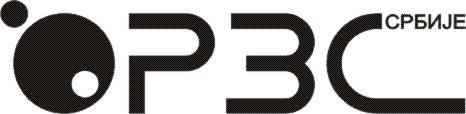 Образац ИНД-1 на бази узоркаРЕПУБЛИКА СРБИЈАЗакон о званичној статистици
„Службени гласник РС“, број 104/09.Републички завод за статистикуЗакон о званичној статистици
„Службени гласник РС“, број 104/09.Шифра истраживања: 007020Таб. 2. Приход од продаје сопствених производаи услуга конто 61 (Правилник о контномоквиру «Службени гласник РС», бр. 114/2006)Таб. 2. Приход од продаје сопствених производаи услуга конто 61 (Правилник о контномоквиру «Службени гласник РС», бр. 114/2006)Приход
у хиљ. дин.У 2017. год. (одговорити само при првом анкетирању у 2018. години)За ________ 2018.Образац попунио:Образац попунио:Руководилац:Руководилац:(М.П.)(М.П.)(име и презиме)(име и презиме)(име и презиме)(име и презиме)Контакт телефон:/(обавезно унети и позивни број)(обавезно унети и позивни број)(обавезно унети и позивни број)(обавезно унети и позивни број)(обавезно унети и позивни број)(обавезно унети и позивни број)(обавезно унети и позивни број)(обавезно унети и позивни број)(обавезно унети и позивни број)(обавезно унети и позивни број)(обавезно унети и позивни број)(обавезно унети и позивни број)